                         				PREDICTION SIDE		Name:										Date:Quest: Your adventure with the American Revolution unit begins with a prediction exercise. Prediction, and Activating prior knowledge are two of the most powerful tools to assist with student learning.*First, in the small box on the right with the hashtag, try to determine the year of the events.  The time period is from 1765-1783. Put in a guess.*Second, please write in a sentence or two what you think is going on. All of the pictures are connected with our unit of study. In essence, they will frame our historical journey. 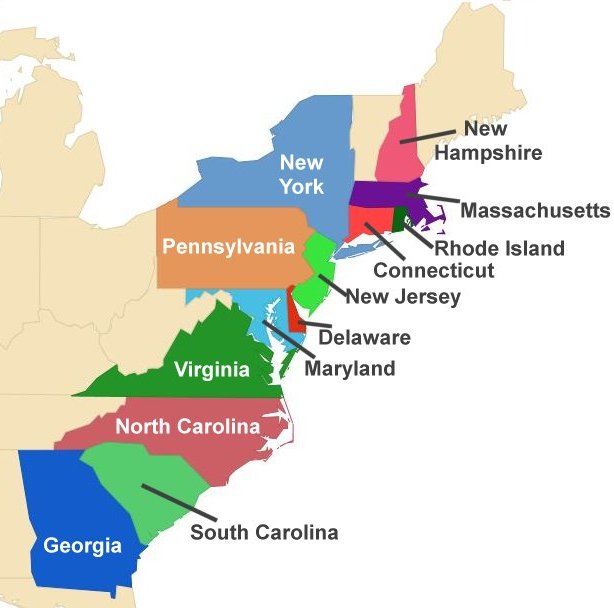 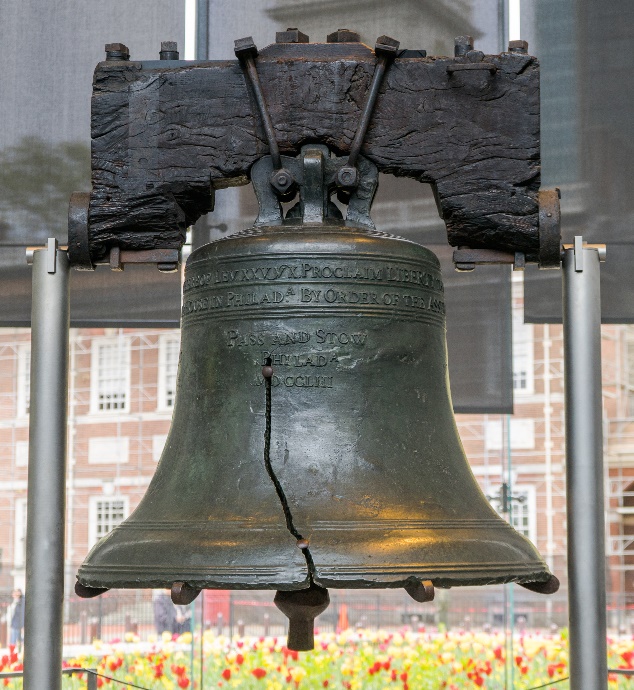 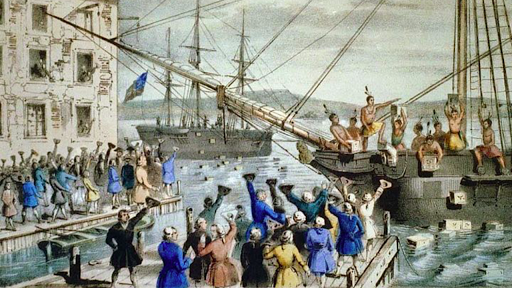 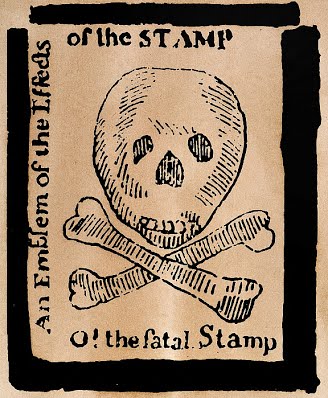 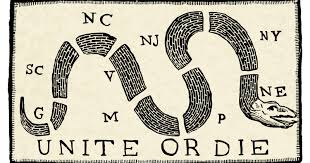 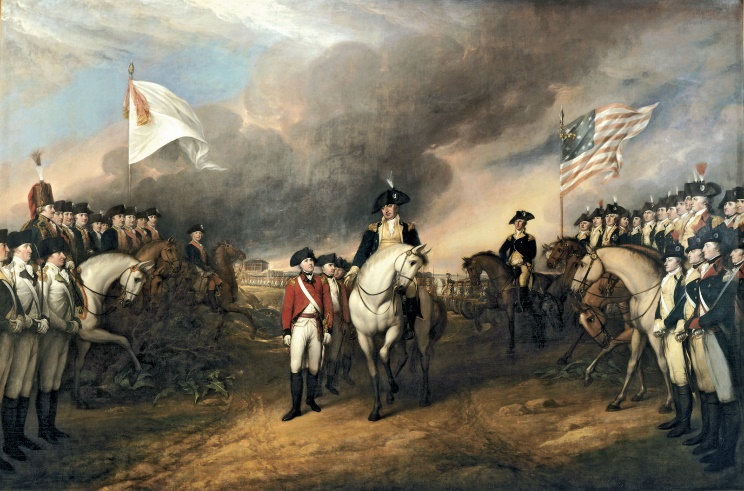 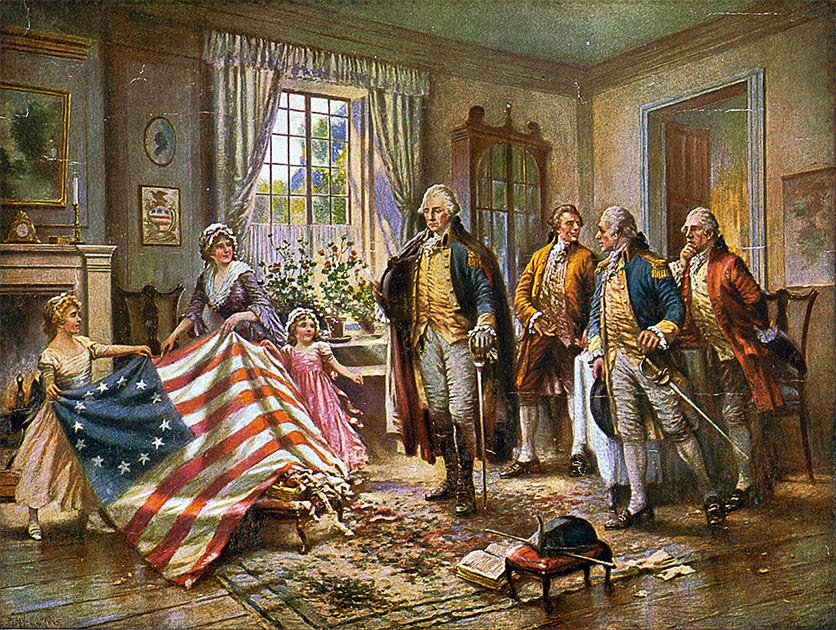 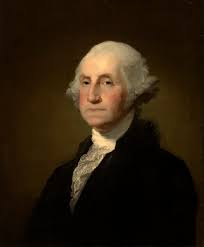                      				           ANSWER SIDE				Name:											            Date*First, in the small box on the right with the hashtag write the approximate year of the events.  The time period is from 1765-1783.*Second, please write in a sentence or two what you have learned is going on. Be sure to check back with your initial guess to see how close you were. In essence, these pics framed our historical journey. 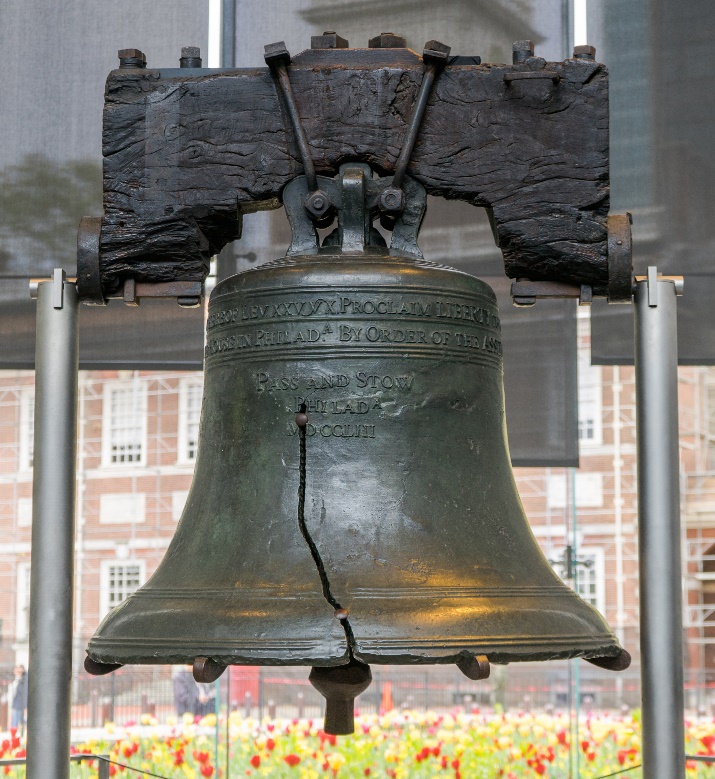 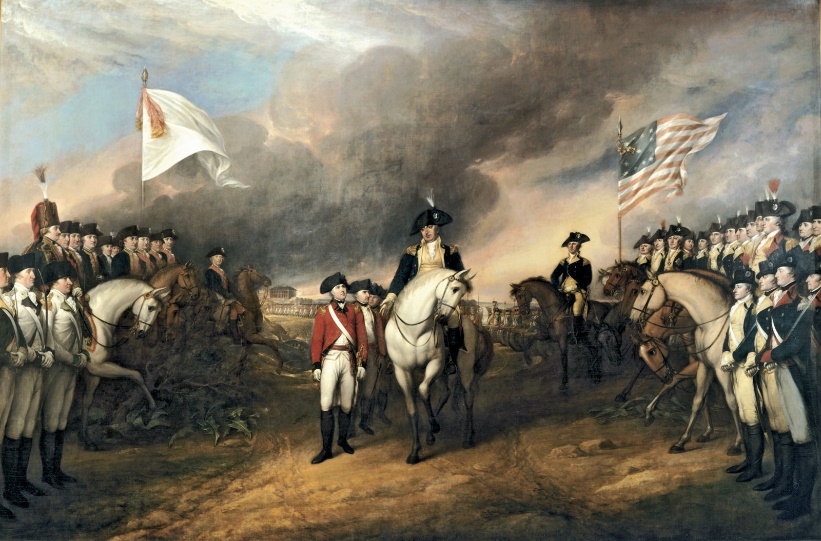 